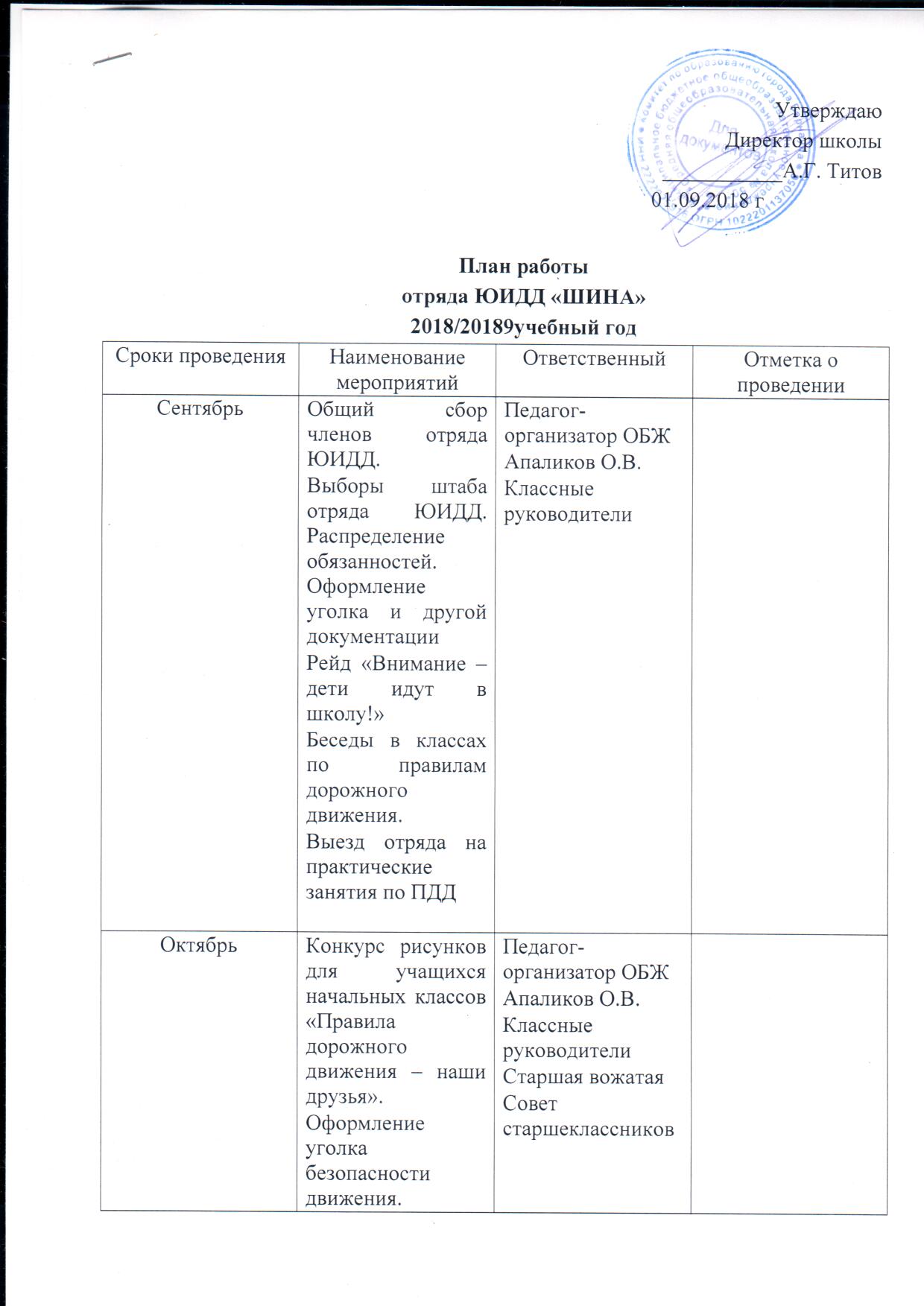 Выступление агитбригады отряда перед учащимися школы.НоябрьВыпуск плакатов – напоминаний о соблюдении правил дорожного движения в дни осенних каникул. Выступление агитбригады отряда перед учащимися школ района. Рейды по выявлению школьников, нарушающих правила дорожного движения, с обсуждением нарушителей. Рассмотрение итогов рейдов на классных часах.Педагог-организатор ОБЖАпаликов О.В.Классные руководителиСтаршая вожатаяСовет старшеклассниковДекабрьВикторина по ПДД для учащихся школы.Смотр стенных газет по ПДД среди учащихся 4-7 классов.Занятия в 1-4 классах по теме: «Улица полна неожиданностей».Педагог-организатор ОБЖАпаликов О.В.Классные руководителиСтаршая вожатаяСовет старшеклассниковРейд «Юный пешеход» в микрорайоне школы с целью предупреждения ДТП.Педагог-организатор ОБЖАпаликов О.В.Классные руководителиСтаршая вожатаяСовет старшеклассниковЯнварьВстреча встречу с работниками Госавтоинспекции.Разработка положения о проведении общешкольных соревнований отрядов ЮИД.Педагог-организатор ОБЖАпаликов О.В.Классные руководителиСтаршая вожатаяСовет старшеклассниковФевральПодготовка к общешкольным соревнованиям ЮИДД.Подготовка к районным, областным соревнованиям ЮИДД.Педагог-организатор ОБЖАпаликов О.В.Классные руководителиСтаршая вожатаяСовет старшеклассниковМартОбщешкольные соревнования отрядов ЮИДД среди учащихся.Принять участие в районных, региональных соревнованиях отрядов ЮИД.Педагог-организатор ОБЖАпаликов О.В.Классные руководителиСтаршая вожатаяСовет старшеклассниковАпрельПодготовку и участие в областном слете отрядов ЮИДД.Провести «Неделю безопасности», посвященную окончанию учебного года.Выезд отряда на практические занятия по ПДД.Педагог-организатор ОБЖАпаликов О.В.Классные руководителиСтаршая вожатаяСовет старшеклассниковМайОрганизация и проведение рейдов «Юный пешеход», «Юный велосипедист».Педагог-организатор ОБЖАпаликов О.В.Классные руководителиСтаршая вожатаяСовет старшеклассников